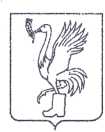 СОВЕТ ДЕПУТАТОВТАЛДОМСКОГО ГОРОДСКОГО ОКРУГА МОСКОВСКОЙ ОБЛАСТИ141900, г. Талдом, пл. К. Маркса, 12                                                          тел. 8-(49620)-6-35-61; т/ф 8-(49620)-3-33-29 Р Е Ш Е Н И Еот __29 октября____  2020 г.                                                                     №  77┌                                                      ┐      12О внесении изменения в Приложение № 1к положению «О наградах Талдомскогогородского округа», утвержденногорешением Совета депутатов Талдомскогогородского округа № 12 от 28.02.2019 г.В соответствии с Федеральным законом от 06.10.2003 № 131-ФЗ «Об общих принципах организации местного самоуправления в Российской Федерации», Законом Московской области от 26.09.2006 № 154/2006-ОЗ «О символике в Московской области и муниципальных образованиях Московской области», Уставом Талдомского городского округа Московской области и в целях установления единого порядка поощрения граждан, коллективов учреждений, организаций, предприятий всех форм собственности наградами Талдомского городского округа, Совет депутатов Талдомского городского округа Московской областиР Е Ш И Л:Внести изменения в Приложение № 1 к Положению «О наградах Талдомского городского округа», утверждённому решением Совета депутатов Талдомского городского округа № 12 от 28.02.2019 г. и изложить в следующей редакции:Первый абзац пункта 1 часть III Приложения № 1 к Положению о наградах Талдомского городского округа, утверждённому решением Совета депутатов Талдомского городского округа № 12 от 28.02.2019 г. изложить в следующей редакции:«Гражданину, удостоенному почетного звания «Почетный гражданин Талдомского городского округа» либо его наследникам в торжественной обстановке, вручается удостоверение, нагрудный и фрачный знаки «Почетный гражданин Талдомского городского округа» с футляром, а также лента «Почётный гражданин Талдомского городского округа». Описание и многоцветный рисунок нагрудных знаков, ленты и удостоверения содержатся в приложениях 1-6 к настоящему Положению».В Приложение 1 к Положению «О почетном звании «Почетный гражданин Талдомского городского округа», утверждённому решением Совета депутатов Талдомского городского округа № 12 от 28.02.2019 г. добавить описание фрачного нагрудного знака «Почетный гражданин Талдомского городского округа» и изложить согласно Приложения № 1 к данному решению.В Приложение 2 к Положению «О почетном звании «Почетный гражданин Талдомского городского округа», утверждённому решением Совета депутатов Талдомского городского округа № 12 от 28.02.2019 г. добавить изображение фрачного нагрудного знака «Почетный гражданин Талдомского городского округа» и изложить согласно Приложения № 2 к данному решению.Добавить описание футляра Приложение № 4, описание Ленты Приложение № 5 и многоцветное изображение Ленты Приложение № 6 (Приложение № 3).Направить настоящее решение в общественно-политическую газету «Заря» для опубликования.Контроль за исполнением настоящего решения возложить на председателя Совета депутатов Талдомского городского округа М.И. Аникеева.Председатель Совета депутатов Талдомского городского округа                                                                    М.И. АникеевВременно исполняющий полномочияглавы Талдомского городского округа                                                       Ю.В. КрупенинПриложение № 1к решению Совета депутатовТалдомского городского округаот «29» октября 2020 г. № 77Приложение 1к Положению «О почетном звании «Почетный гражданин Талдомского городского округа»ОПИСАНИЕНАГРУДНОГО ЗНАКА «ПОЧЕТНЫЙ ГРАЖДАНИНТАЛДОМСКОГО ГОРОДСКОГО ОКРУГА»Нагрудный знак Талдомского городского округа «Почетный гражданин Талдомского городского округа» представляет собой восьмиконечную звезду размером 48x48 мм, концы которой заполнены попеременно цветными эмалями таким образом, что каждый конец окрашен эмалями красного и зелёного цветов в равной степени. Поверх звезды наложена золотистая четырех лучевая звезда, в центре которой размещен круглый золотистый медальон с многоцветным изображением герба Талдомского городского округа Московской области размером 14x16 мм, окруженный дважды переломленной лентой покрытой красной эмалью. На ленте расположены надпись рельефными золотистыми буквами ПОЧЕТНЫЙ ГРАЖДАНИН без кавычек (в верхней половине ленты) и разомкнутый золотистый лавровый венок (в нижней половине ленты).На оборотной стороне знака имеется приспособление для крепления награды к одежде в виде безопасной булавки и нанесена надпись Почетный гражданин Талдомского городского округа без кавычек.ОПИСАНИЕФРАЧНОГО НАГРУДНОГО ЗНАКА«ПОЧЕТНЫЙ ГРАЖДАНИНТАЛДОМСКОГО ГОРОДСКОГО ОКРУГА»Фрачный знак «Почётный гражданин Талдомского городского округа» является уменьшенной копией нагрудного знака «Почётный гражданин Талдомского городского округа» для повседневного ношения. Имеет размер 22х22 мм.  На оборотной стороне знака имеется приспособление для крепления к одежде в виде иглы и цангового зажима.Приложение № 2к решению Совета депутатовТалдомского городского округаот «29» октября 2020 г. № 77Приложение 2к Положению «О почетном звании «Почетный гражданин Талдомского городского округа»МНОГОЦВЕТНЫЙ РИСУНОКНАГРУДНОГО ЗНАКА «ПОЧЕТНЫЙ ГРАЖДАНИНТАЛДОМСКОГО ГОРОДСКОГО ОКРУГА»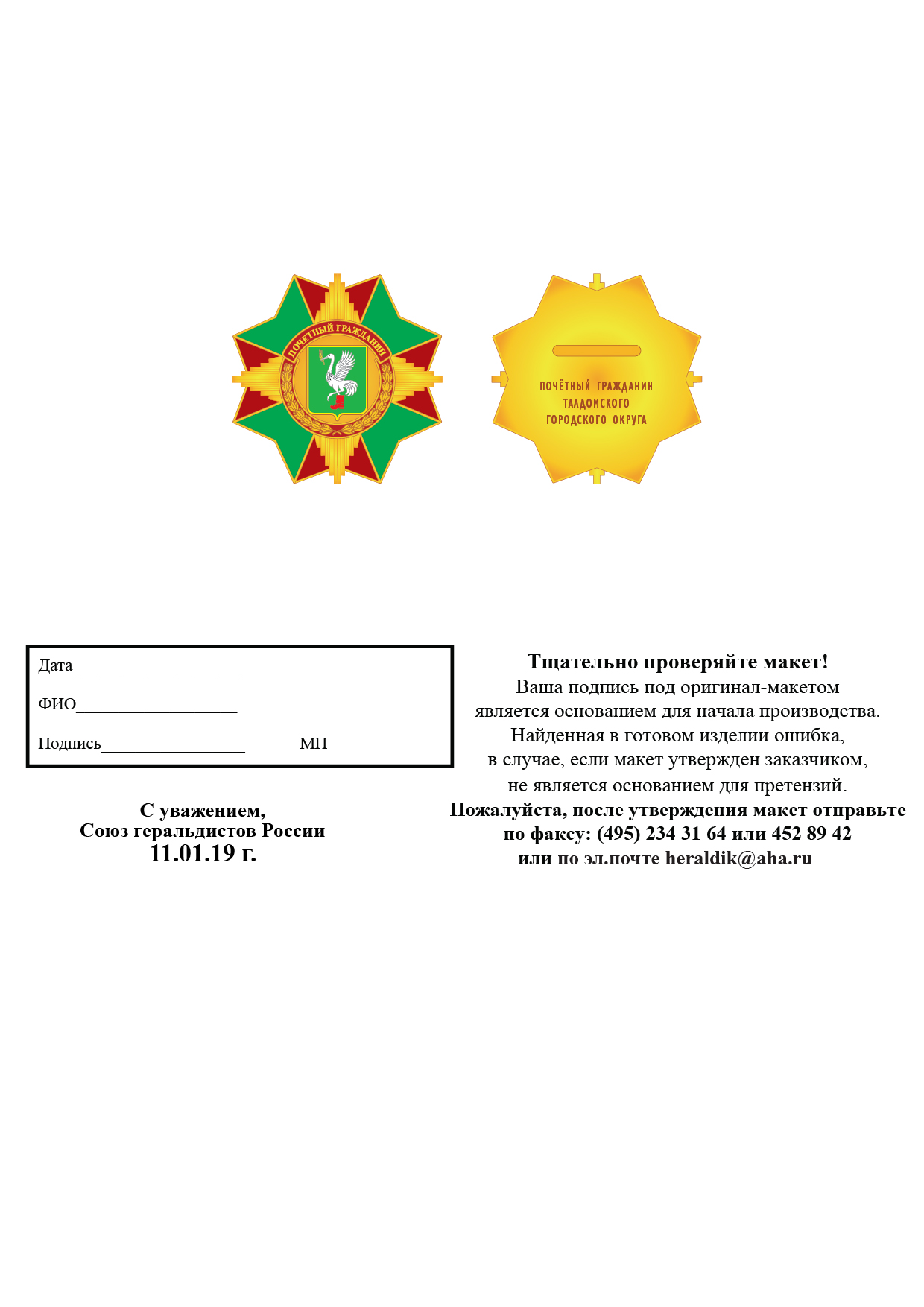 МНОГОЦВЕТНЫЙ РИСУНОКФРАЧНОГО НАГРУДНОГО ЗНАКА«ПОЧЕТНЫЙ ГРАЖДАНИНТАЛДОМСКОГО ГОРОДСКОГО ОКРУГА»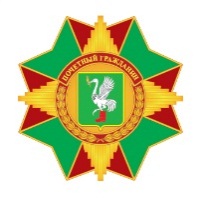 Приложение № 3к решению Совета депутатовТалдомского городского округаот «29» октября 2020 г. № 77Приложение 4 к Положению «О почетном звании «Почетный гражданин Талдомского городского округа»ОПИСАНИЕ ФУТЛЯРА ДЛЯ НАГРУДНЫХ ЗНАКОВ«ПОЧЕТНЫЙ ГРАЖДАНИНТАЛДОМСКОГО ГОРОДСКОГО ОКРУГА» И УДОСТОВЕРЕНИЯБархатный футляр и ложементами для знаков «Почетный гражданин Талдомского городского округа», фрачного знака «Почетный гражданин Талдомского городского округа» и удостоверения. Размеры футляра 218*142*30 мм. Футляр изготовлен из пластика и покрыт бордовым «флоком». Внутренняя часть крышки отделана атласом белого цвета. Флок бордового цвета.Приложение 5к Положению «О почетном звании «Почетный гражданин Талдомского городского округа»ОПИСАНИЕ ЛЕНТЫ «ПОЧЕТНЫЙ ГРАЖДАНИНТАЛДОМСКОГО ГОРОДСКОГО ОКРУГА»Лента "Почетный гражданин Талдомского городского округа" (далее - Лента) имеет размер 210x15 см. Лента двусторонняя сшивная, выполняется из атласа бордового цвета. На лицевой стороне Ленты изображен герб Талдомского городского округа и текст в две строки ПОЧЁТНЫЙ ГРАЖДАНИН / ТАЛДОМСКОГО ГОРОДСКОГО ОКРУГА, выполненный золотистым цветом. Оборотная сторона ленты бордового цвета. Лента по торцам имеет бахрому золотистого цвета. Крепление ленты – две липучки на внутренне стороне.Приложение 6к Положению «О почетном звании «Почетный гражданин Талдомского городского округа»МНОГОЦВЕТНЫЙ РИСУНОКЛЕНТЫ «ПОЧЕТНЫЙ ГРАЖДАНИНТАЛДОМСКОГО ГОРОДСКОГО ОКРУГА»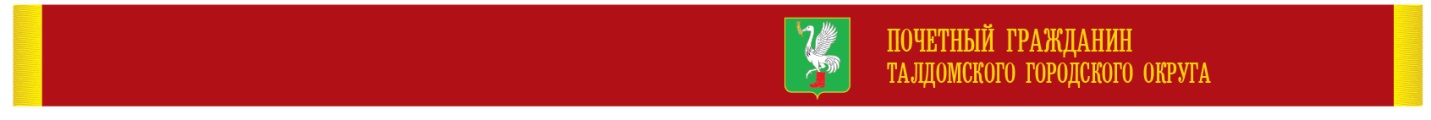 